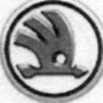 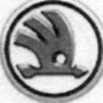 Kupní smlouva o prodeji automobiluzávazná objednávka nového vozu čís. 101481. ÚčastníciProdávající:	Automechanika, a.s., Letecká 2. 796 01, Prostějov, IČ 25529889, DIČ CZ25529889, ČSOBProstéjov267030241/0300Kupující:	Krajská hygienická stanice Olomouckého kraje, Wolkerova, 77900, Olomouc, 602789066,lenka.carna@khsolc.cz, IČ: 71009248Na základě nabídky:      105389/v.l s platnosti do 12.04.20182. Předmět smlouvyZnačka:	SkodaModel:	Fabia Combí Active 1,0 TSl 70 kW 5-stup. mech.Kód modelu:	NI52M4Barva:	Z5Z5BW, Modrá Pacific, Int. Černý, bez dekoračního obložen
VIN:Komise (Č.,Rok,BID):3. Cenová zvláštní ujednáníFabia Combi Active 1,0 TSl 70 kW 5-stup. mech.Kompletní ocelová zimní kolaGumové rohože do interiéru + zavazadlový prostorPovinná výbava Z5Z5      Modrá Pacific WPA      Active PLUS (CZ)PjB       Rezervní kolo ocelové (plnohodnotné), sada nářadi azvedák vozu PG0       Střešni nosič (černý)PDB       Centrální zamykání s dálkovým ovládáním (bez SAFE funkce); 2x sklopný klič s dál SlevaCelková sleva na vozidlo vč. mimořádných výbav:Cena bez DPH 242 893 Kč     6612Kč4 132 Kč 909 Kč4 545 Kč 3 306 Kč44 506 Kč-44506 KčCena s DPH 293 901 Kč 8 001 Kč5 000 Kč 1 100 Kč5 499 Kč 4 000 Kč53 852 Kč-53852 KčCelková cena za vozidlo:(vč. výbav, příslušenství a slev)217 891 Kč263 649 Kč4. ZálohyAutomechanika, a.s. Letecká 2, 796 01 Prostějov, Telefon 582 345 611, IČ 25529889, DIČ CZ25529889,Stránka 1 z 25. SouhrnVystavil:Veronika Jašková (JASVER) Datum a čas vystaveni:09.04.2018 15:30:27CelkemDohodnutá záloha celkem Rozdíl (doplatek/přeplatek)+ DPH:217 891 Kč 0 Kč 217 891 Kč45 758 KčCena celkem po odečteni záloh:263 649 KčAutomechanika, a. $.Letecká 2 796 01 ProstéjovDatum a podpis kupujícího6. Dodací lhůtaPředpokládaný termín dodání:11.06.2018Tato kupní smlouva je založena na konfiguraci vozidla č. X000181155. Detailní informace o této konfiguraci naleznete v CarConfiguratoru na stránkách ŠKODA AUTO.7. Jiná ujednání:Jiná ujednáni:Poznámka:V rámci SKODA záruky poskytuje společnost ŠKODA AUTO následující plnění:Bezplatná oprava poškozeni způsobeného vadou, projeví Ti se na Vašem vozidle v době dvou let od začátku SKODA zárukyBezplatná oprava poškozeni způsobeného vadou laku, projeví-M se na Vašem vozidle v době tří let od začátku SKODA zárukyBezplatná oprava prorezavěni karoserie, projeví-li se na Vašem vozidle v době dvanácti let od začátku záruky Prorezavěním karoserie v rámci SKODA záruky je výlučné prorezavěni plechu karoserie, k němuž došlo průnikem rzi z vnitřní strany karoserie na stranu vnějšíZačátkem záruky je den, kdy Je prvnímu kupujícímu předáno pří koupi nová vozidlo od partnera ŠKODA.Automechanika, a.s. Letecké 2, 796 01 Prostějov, Telefon 582 345 611 iC 25529889, DlC CZ25529889,Stránka 2 2 2